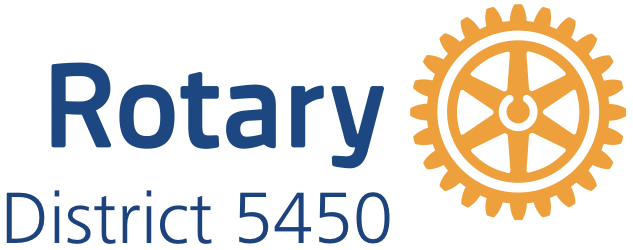 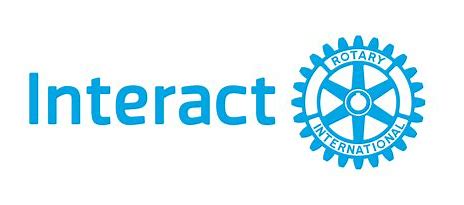 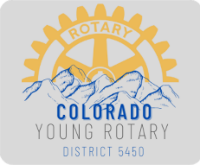 Rotary Youth Communities (RYC) – ‘We Are All Connected’	November 11, 2023We Are All Connected:  What Does it Mean?Service through Rotary Youth brings us together in a common thread.Development of Rotary Youth Communities creates a structure to demonstrate how we are connected.We Are All Connected:  Why is it a good idea?Communities provide connections that inspire us to find new ways to provide leadership, service, friendship and fun.  It brings us together.We Are All Connected:  How Did It Come About?Our District Young Rotary Leadership Team met in a zoom meeting.  The idea was posed to the team.  They agreed that developing communities was a good idea.  We discussed geographic and service-based communities.  In 2022-23 we tried to create communities based on service.  It was difficult to get that accomplished among our many Young Rotary/Interact Clubs and their service changing each year.  Geographically creating communities mirrors the structure of D5450 Rotary Clubs.  We will create communities in 6 different areas across the front range of Colorado, and begin to share that structure at the November 11, 2023, District Young Rotary Conference.September 2023     Cheryl O’Brien, D5450 Youth Services Chair		cherylannobrien@hotmail.com                                   Sue Garwood, D5450 Young Rotary/Interact Chair	sgarwood2@gmail.comRotary Youth Communities (RYC) – ‘We Are All Connected’	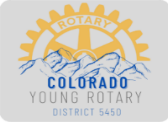 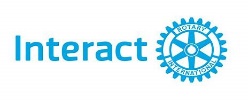 November 11, 2023  Area 1   (7)Platteville		Valley High School		Cassie Lawson	oldcu@aol.comMead			Mead High School		Ernesto Armaranto	amaraner@yahoo.comLongmont		Longmont High School		Debby Paris	debbyparis1@gmail.comBrush			Brush High School		Dana Sherman	danasherman@rocketmail.comErie			Erie High School		Tori Curtis	curtis_tori@svvsd.orgLouisville		Monarch High School		Thomas Garrison   garrison6760@comcast.netBrighton		Eagle Ridge Academy		Kathleen Pierz	Kathleen.pierz@gmail.comArea 2 (7)Granby			Middle Park High School	Ben Polonowski  ben.polonowski@egsd.orgBoulder	/Flatirons	Boulder High School	              Peggy Merrill  Margaret.merrill2023@gmail.com							John Argow        johnargrow@gmail.com		Boulder			Fairview High School		Max Coker	Max.coker@mail.house.gov                                                                                                     Shoni Kahn         Sokahn@gmail.comBroomfield		Broomfield High School		Bob Hoyle	bhoyle1951@gmail.comBroomfield		Legacy High School		Bob Hoyle	bhoyle1951@gmail.comBroomfield		Peak to Peak 			Curt Halsted	chalsted@gilpin.k12.co.us							Heather FullerCommerce City		Adams City HS			Maria Carabajal	   jmcarabajal@comcast.net						        Leave for now – not allowed in school since covidSeptember 2023     Cheryl O’Brien, D5450 Youth Services Chair		cherylannobrien@hotmail.com      Sue Garwood, D5450 Young Rotary/Interact Chair	sgarwood2@gmail.comArea 3	(8)							Westminster	Crown Point Academy			Lori Beth Goldstein    lori.beth.goldstein@gmail.comWestminster	Mountain Range High School		Lori Beth Goldstein  lori.beth.goldstein@gmail.comWestminster		The Academy of Charter Schools   	Doug Breese						               doug.breese@theacademyk12.orgGolden			Bell Middle School			Casey Maphis					                             cdmaphis@aurorak12.orgGolden	Golden High School			Mark Brown  markbrow@jeffcoschools.us		Aurora Gateway   	Cherokee Trail High School		Maggie Holmes mholmes@cherrycreekschools.orgAurora			Rangeview High School			Linda Witulski	lwit@msn.comDenver Mile High	Aurora Central High School	    	Casey Maphis                                            cdmaphis@aurorak12.orgArea 4	(6)Denver	Southeast	Cherry Creek High School		Carson Rodgers  carshon@comcast.net		                Lindsey Paricio-Moreau	lpariciomoreau@cheerycreekschools.orgDenver Tech Center	Thomas Jefferson High School		Danny Showers Arell						dsjsds@aol.comDenver			Denver Center for International Studies	Ian Campbell			Ianscampbell332@gmail.comDenver Mile High   	CEC/Early College of Denver		Steven Blazek	sjblazek@gmail.com			Tony Vaida  mavaida@vaida.net		Tom Cella   tomcella1739@gmail.comDenver Mile High	East High School			Aimee Arens	aarens@dpsk12.net			Tony Vaida  mavaida@vaida.net		Tom Cella   tomcella1729@gmail.comSouth Jeffco                      D’Evelyn High School			Ron Green  ronaldoverde@gmail.comSeptember 2023     Cheryl O’Brien, D5450 Youth Services Chair	               cherylannobrien@hotmail.com      Sue Garwood, D5450 Young Rotary/Interact Chair	sgarwood2@gmail.comArea 5	(10)Mountain Foothills Evergreen	Clear Creek High School		Melissa English	      melissa.english@ccsdre1.orgEvergreen			Evergreen Middle School	Judith Constantine				judyconstantine@gmail.comEvergreen			Evergreen High School		Judith Constantine				judyconstantine@gmail.comFrisco (summit Co)		Summit High School		Robert Phipps	rpmrotary@gmail.comFrisco (Summit Co)		Summit Middle School		Robert Phipps	rpmrotary@gmail.comBreckenridge			Summit Middle School		Robert Phipps 	rpmrotary@gmail.comConifer	Conifer High School		Wesley Paxton	 Wesley.paxton@jeffco.k12.co.usConifer				Fitzsimmons Middle School	Suzanne Barkley   suzbark2@gmail.comConifer	Platte Canyon High School	Suzanne Barkley   suzbark2@gmail.comConifer				West Jefferson Middle School	Suzanne Barkley   suzbark2@gmail.com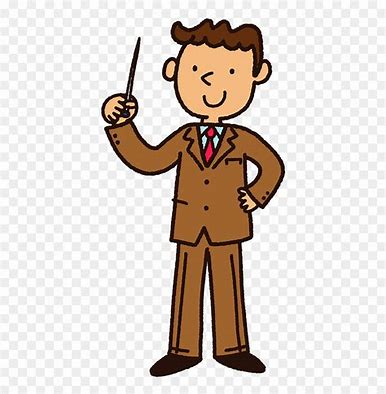 September 2023     Cheryl O’Brien, D5450 Youth Services Chair		cherylannobrien@hotmail.com      Sue Garwood, D5450 Young Rotary/Interact Chair	sgarwood2@gmail.comArea 6 (11)Castle Pines			Rock Canyon High School		Darrell Johnsondarrellatrccp@gmail.comCastle Rock			Colorado Early Colleges Castle Rock	Steve Baroch				                                           steve@baroch.netHighlands Ranch		Mountain Ridge Middle School		Karla Olson				uptosomethin@gmail.comHighlands Ranch	Mountain Vista High School		Kelly Click Kelly.click@dcsdk12.orgCentennial	Valor Christian High School		Rob Johnson		    RJohnson107@gmail.comParker	Legend High School			Wendy Himes			    wendy.himes@dcsdk12.orgParker	Colorado Early Colleges Parker		Tara Hedberg	   tara.hedberg@coloradoearlycolleges.orgParker				Chaparral High School			Carolyn Ford					                             Carolyn.Ford@dcsdk12.orgParker				Cimarron Middle School			Jill Bull					                                            jill.bull@dcsdk12.orgParker	Gold Rush Elementary 			Susan Garwood	         sgarwood2@gmail.comParker	Lutheran High School			Cheryl OBrien	 cherylanobrien@hotmail.com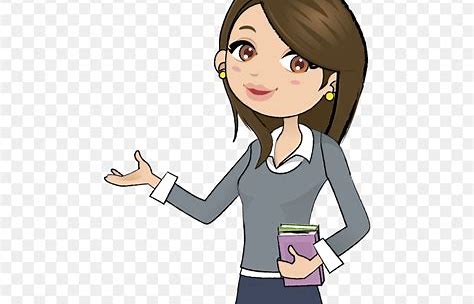 September 2023     Cheryl O’Brien, D5450 Youth Services Chair		cherylannobrien@hotmail.com                                   Sue Garwood, D5450 Young Rotary/Interact Chair	sgarwood2@gmail.com